Czwartek 9.04.2020Zabawy z dziećmi:1. Równowaga- ćwiczenia ruchowe przy piosencehttps://www.youtube.com/watch?v=ozI7YcVASgo2. Wiersz i zabawa twórczaDo tej zabawy można użyć nie tylko popcornu. Dzieci mogą mieć inny pomysł.„Baranek”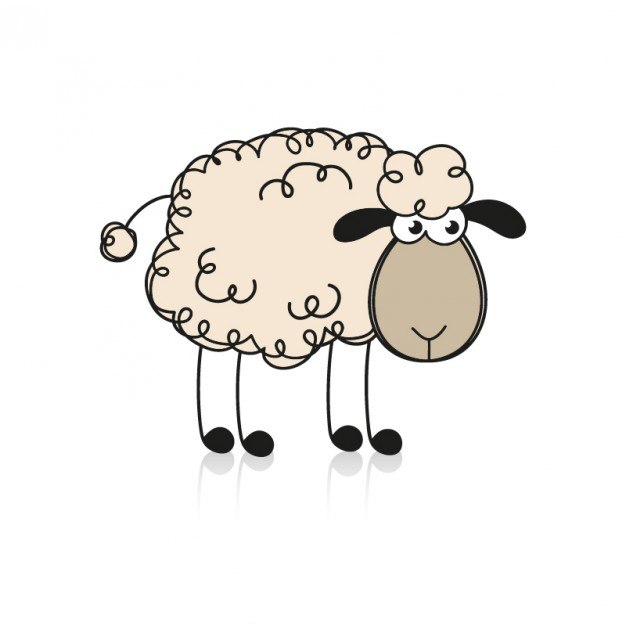 Śliczna owieczka, a może baranekBardzo jest proste wykonanieNajpierw popcorn wytwarzamyPotem woreczek nim napełniamyDoklejamy elementyI już pyszczek uśmiechniętyBrzuszek pękaty, oczy wesołeTwórcza zabawa trwa przy stoleKażdy baranka chce mieć dla siebiemoże obdarzy także nim Ciebie?Zamiast baranka można zachęcić dziecko do wykonania dowolnej pracy - ozdoby świątecznej, zależnie od posiadanych pomocy plastycznych.Proszę np. narysować dziecku jajko na kartce A4 i poprosić pociechę o wycięcie (choć nie jest to konieczne). Następnie zdecydujcie, jaką techniką chcecie je ozdobić. Takie jajko może być wspaniałym prezentem–zajączkiem dla najbliższej rodziny:wyklejane plasteliną,ryż przyklejony do plasteliny,ozdobione skrawkami gazet (wydzieranka),ozdobione małymi figurami geometrycznymi, które maluch wcześniej sam powycinał (dobrze, może być z twoją pomocą),pomalowane farbami,obsypane brokatem,mozaika, czyli drobne elementy przyklejone obok siebie,z ulubionym bohaterem z bajkiInne przykłady zabaw plastycznych: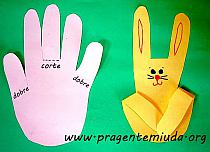 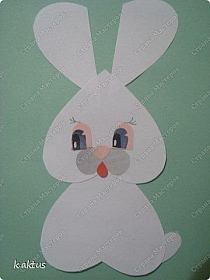 https://mojedziecikreatywnie.pl/2017/03/wielkanocne-prace-plastyczn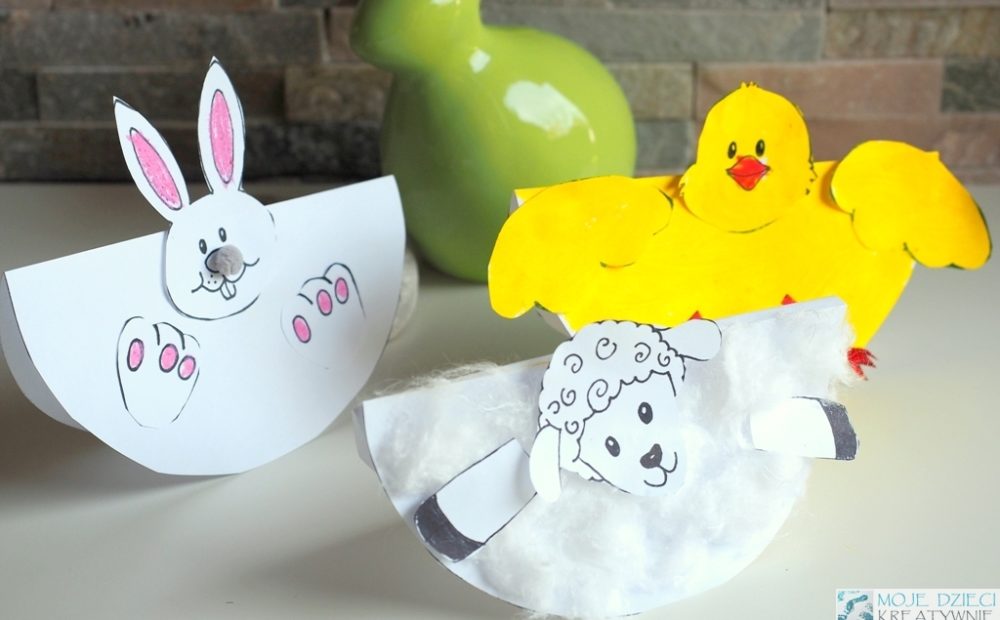 3. Piosenka o Barankuhttps://www.youtube.com/watch?v=6xpm8tTKdCQPozdrawiam serdecznie i życzę owocnej zabawy.